                					Załącznik nr 3 do Zapytania ofertowego FO-Z/ŁIT/5/2024/ZOpis przedmiotu zamówieniaPrzedmiotem zamówienia jest dostawa odzieży i obuwia roboczego i ochronnego oraz środków ochrony indywidualnej pracownikom w Sieć Badawcza Łukasiewicz – Łódzkim Instytucie Technologicznym. Zamówienie składa się z następujących części:Część zamówienia nr 1: Odzież i obuwie robocze i środki ochrony indywidualnej Cześć zamówienia nr 2: Odzież i obuwie laboratoryjneCzęść zamówienia nr 3: RękawiceCzęść zamówienia nr 4: Środki czystości / inneKod CPV:18100000-0 - Odzież branżowa, specjalna odzież robocza i dodatki18141000-9 - Rękawice robocze, 18143000-3 - Akcesoria ochronne, 18830000-6 – Obuwie ochronne.Opis części nr 1Obuwie robocze: skóra zamszowa o grubości 1,6 - 1,8 mm, materiał syntetyczny wyściółka: materiał siatkowy o właściwościach higroskopijnych zelówka: PU/PU, antyelektrostatyczna A, pochłanialność energii w części piętowej E, odporność na poślizg na dwóch płaszczyznach SRC, nosek ochronny: stalowy 200 J.Obuwie profilaktyczne damskie i męskie, kolor biały, cholewka skórzana wykonana ze skór naturalnych z preformacją oraz regulacja tęgości . Wyściółka skórzana przeszyta wraz z cholewką na całym obwodzie do podeszwy. Profil ortopedyczny, bieżnik antypoślizgowy.  Typ montażu szyty. Obuwie  ochronne  na spodach gumowych lub olejoodpornych. Buty gumowe olejoodporne. Wierzch i spód wykonany z PCV modyfikowanego kauczukiem nitrylowym, kwasoługoodporne i odporne chemicznie - podeszwa urzeźbiona, antypoślizgowa i  olejoodporna.Buty gumowe (prace przy składowaniu środków chemicznych)Kluczowe cechy produktu: Klasa bezpieczeństwa S5 CI SRC. Odporność na substancje chemiczne Odporność na węglowodory (7 dni zanurzenia w nafcie, benzynie i słonej wodzie nie powoduje zmian właściwości) .Cholewka i podeszwa z PU Cold Defender odporna na temp. do – 250C, antybakteryjna. Wyściółka anatomiczna o zróżnicowanej grubości (10 – 7 – 3 mm), wymienna, antystatyczna. Dobrze izolująca od gorąca i zimna Wkładka antyprzebiciowa kompozytowa. Podnosek z włókna szklanego. Wypust przy pięcie ułatwiający zdejmowanie buta. Lekkie, szerokie podbicie.Buty ocieplane. Buty bezpieczne ocieplane - wykonane ze skóry bydlęcej dwoinowej, buty typu trzewik, sięgające za kostkę - ocieplane futerkiem, podeszwa antypoślizgowa, olejoodporna, antyelektrostatyczna wykonana z poliuretanu o podwójnej gęstości- absorpcja uderzeń pod piętą, stalowy podnosek wytrzymały na uderzenia z energią 200 J oraz zgniecenia do 15 kN, gumowe oblanie, zapobiegające ścieraniu się czubka buta podczas tarcia nim o podłoże.Kalosze gumowe (lub z PCV/ Nitryl) w kolorze czarnym z cholewą o wysokości ok. 40 cm, wodoodporne, kwasoodporne i olejoodporne, bezszwowe. Posiadające stalowe podnoski zabezpieczające przed uderzeniami do 200 J i wkładkę antyprzebiciową. Podeszwy rzeźbione, antypoślizgowe i elektrostatyczne.Kalosze/buty elektroizolacyjne. W odniesieniu do zastosowania, obuwie to klasyfikuje się według następujących klas elektrycznych: klasa elektryczna 00 - do instalacji o napięciu znamionowym do 500 V napięcia przemiennego i do 750 V napięcia stałego, klasa elektryczna 0 - do instalacji o napięciu znamionowym do 1000 V napięcia przemiennego i do 1500 V napięcia stałego. Najważniejsze zalety półbutów: Wysokiej jakości wykonanie. Gumowa ostroga ułatwia zdejmowanie obuwia Odporne na przebicie elektryczne przy napięciu probierczym badania napięciowego 17 kV.Ubranie robocze dwuczęściowe składające się z bluzy oraz spodni ogrodniczek. Spodnie ogrodniczki: szerokie szelki ze ścisłą gumą i solidnymi klamrami wygodny i praktyczny system regulacji obwodu pasa bardzo niska kurczliwość, nawet po Wielokrotnym praniu stabilność koloru. Kolor: stalowy z dodatkami w kolorze pomarańczowym i czarnym. Bluza: wysokogatunkowa 320 g+/-10 gram/1m2 oraz mocnym zwartym splocie. Skład tkaniny:  bawełna 35% + poliester 65% Temperatura prania: 60 C, bardzo niska kurczliwość, brak deformacji po wielokrotnym praniu. Szwy: trzyigłowe i dwuigłowe, ryglowane. Wykonanie: bluza wyposażona w dwie kieszenie dolne oraz dwie kieszenie górne i jedną na rękawie zapinane na rzep. Zapinana na  suwak kryty plisą zapinaną na rzep. W pasie guma ściągająca. Mankiety zapinane i regulowane na rzep.Ubranie robocze dwuczęściowe składające się z bluzy oraz spodni: Spodnie robocze do pasa: wysokogatunkowa 320g.Skład tkaniny: bawełna 35% + poliester 65%Temperatura prania:  60 C, bardzo niska kurczliwość, brak deformacji po wielokrotnym praniu. Szwy: trzyigłowe i dwuigłowe, ryglowane. Wykonanie: spodnie do pasa wyposażone w dwie kieszenie boczne i dwie kieszenie tylne oraz jedną dużą kieszeń na lewej nogawce zapinane na rzep i kieszeń na metrówkę. Zapinane na guzik w pasie guma ściągająca i szlufki na pasek. Na kolanach wzmocnienia z miejscem na piankowe nakolanniki. Spodnie w sprzedaży bez paska.Bluza: wysokogatunkowa 320 g+/-10 gram/1m2 oraz mocnym zwartym splocie. Skład tkaniny:  bawełna 35% + poliester 65% Temperatura prania:  60 C, bardzo niska kurczliwość, brak deformacji po wielokrotnym praniu. Szwy: trzyigłowe i dwuigłowe, ryglowane. Wykonanie: bluza wyposażona w dwie kieszenie dolne oraz dwie kieszenie górne i jedną na rękawie zapinane na rzep. Zapinana na  suwak kryty plisą zapinaną na rzep. W pasie guma ściągająca. Mankiety zapinane i regulowane na rzep.Kurtka Softshell: kurtka softshell zapinana na suwak, dwie kieszenie dolne zapinane na suwaki, kieszeń piersiowa zapinana na suwak, warstwa zewnętrzna: 95% poliester / 5% elastan, warstwa wewnętrzna polar: 100% poliester, wodoodporność: 3000mm, oddychalność 3000g/m2, windstop.Kurtka ocieplana. Kurtka robocza zimowa  wykonana z mocnej tkaniny o gramaturze 270 g. Kolor: grafitowy z czarno-pomarańczowymi wstawkami. Norma / Certyfikat: CE kategoria ITyp tkaniny: wysokogatunkowa o gramaturze 270g. Skład tkaniny: bawełna 35% + poliester 65%.Ocieplina: ocieplina pikowana, szwy: dwuigłowe, ryglowane. Wykonanie: Kurtka robocza ocieplana zapinana na suwak kryty plisą zapinaną na rzep. Wyposażona w cztery kieszenie dolne w tym dwie zapinane na rzep oraz dwie kieszenie górne zapinane na rzep. Mankiety z regulacją na rzep. Kurtka posiada wzmocnienia na karku, łokciach i na dole kurtki.Kurtka przeciwdeszczowa. Kurtka przeciwdeszczowa z taśmą odblaskową wysokogatunkowa.  Sztormiak wodoodporny z elastycznego materiału o wysokiej wytrzymałości, poliuretan. Kolor: granatowy Norma / Certyfikat: CE, Kat. I. Typ tkaniny:  poliuretan 100%. Wykonanie:  Wysokiej jakości kurtka przeciwdeszczowa z elastycznego materiału o wysokiej wytrzymałości. 100% poliuretan podszewka wykonana z poliestru taśmy odblaskowe z przodu, na plecach i na rękawach zwiększają widoczność użytkownika, zapinana na suwak kryty plisą zapinaną na napy wyposażona w dwie kieszenie przednie kryte plisą w rękawach ściągacz wewnętrzny kaptur i dół kurtki regulowany za pomocą troczków kaptur chowany w kołnierzu elastyczna, dzięki czemu nie ogranicza ruchów i zapewnia dużą swobodę oraz wygodę podczas użytkowania.Bluza ocieplana z polaru, gramatura 330g/m², klasyczny prosty krój, na ramionach i łokciach naszyte wzmocnienia z materiału, na prawej piersi kieszonka zapiana na suwak, podkrój szyi zakończony stójką,  rękawy zakończone mankietami, dwie dolne kieszenie wpuszczane, zapinane na suwaki, dół bluzy z regulacją obwodu. Kolory różne (preferowany granatowy). Bluza z logo z polaru, gramatura 330g/m² , klasyczny prosty krój, na ramionach i łokciach naszyte wzmocnienia z materiału, na prawej piersi kieszonka zapiana na suwak, podkrój szyi zakończony stójką,  rękawy zakończone mankietami, dwie dolne kieszenie wpuszczane, zapinane na suwaki, dół bluzy z regulacją obwodu.   Różne kolory (preferowany granatowy.) Usługa nadruku (znakowanie logotypem firmowym). Usługa nadruku: haftowane logo ŁIT o wymiarach 6cm x 6cm.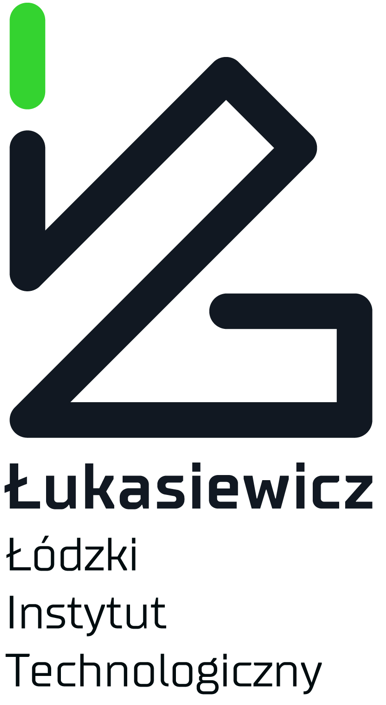 Bezrękawnik ocieplany polar gramatura: 280 g/m²,- skład: 100% poliester z wykończeniem antypilingowym, zamek na całej długości, boczne kieszenie zapinane na zamek, dolny brzeg regulowany elastycznym ściągaczem. Różne kolory (preferowany granatowy). Bezrękawnik. Bezrękawnik ocieplany, wykonany z wytrzymałej specjalistycznej tkaniny                                        o atrakcyjnym wzornictwie i doskonałej funkcjonalności. Solidne szwy oraz duża dokładność wykończenia. Bezrękawnik zapinany na zamek błyskawiczny (osłonięty plisą zapinaną na rzepy), pod szyją wykończony stójką. Posiada cztery kieszenie, dwie górne z patkami zapinanymi na rzepy, u dołu dwie kieszenie wpuszczane, zamykane na suwak, jedna kieszeń wewnętrzna z lewej strony. Podszewka przeszywana nylonem o podwyższonej gramaturze ociepliny, dodatkowo wokół ramion wykończona elastyczna gumką umożliwiającą optymalne dopasowanie bezrękawnika i zabezpieczająca przed utratą ciepła. Dół zakończony paskiem ze ściągaczami po bokach. Bardzo niska kurczliwość, nawet po wielokrotnym praniu.Czepek na głowę. Jednorazowe nakrycie głowy z elastycznym wykończeniem od spodu, stosowane w przemyśle spożywczym, usługach i laboratoriach. Wykonane z trwałego polipropylenu z podwójnym przeszyciem. Ilość sztuk w opakowaniu 100 szt.Czapka na głowę. Czapka robocza  ciepła dwuwarstwowa czapka na chłodne dni. Wykonana z wysokiej jakości dzianiny akrylowej, gwarantuje ciepło i ochronę przed wiatrem. Sprawdzi się również jako czapka pod kask roboczy. O uniwersalnym rozmiarze z możliwością regulowania długości. Kolor czarny lub granatowy. Czepek jednorazowy z włókniny. Czepek z włókniny polipropylenowej złożony w harmonijkę. Świetnie przykrywa włosy łatwy w założeniu i ściągnięciu zajmuje mało miejsca.Płaszcz przeciwdeszczowy. Sztormiak z elastycznego materiału o wysokiej wytrzymałości, wodoodporny. Norma / Certyfikat: CE, kategoria I. Typ tkaniny: poliuretan, wykończenie od wewnątrz poliester Szwy:  szyte dwuigłowe, dodatkowo klejone od wewnątrz.  Wykonanie: Wysokiej jakości płaszcz przeciwdeszczowy z elastycznego materiału o wysokiej wytrzymałości. Zapięcie na suwak z dodatkową zakładką na napy zasłania szczeliny suwaka przed deszczem i wiatrem dwie duże kieszenie z zakładkami na napy kaptur ściągany na troczki, ściągacze wewnątrz rękawów dodatkowo zabezpieczają przed dostaniem się do nich wody czy wiatru system wentylacji na plecach oraz pod pachami umożliwia cyrkulację powietrza co zapobiega poceniu się poliuretanowa wodoodporna powłoka zapewnia bardzo dobrą ochronę przed deszczem elastyczny oraz wytrzymały na rozciąganie, dzięki czemu nie ogranicza ruchów i zapewnia dużą swobodę oraz wygodę podczas użytkowania, doskonale sprawdza się w złych warunkach pogodowych. Kolor  granatowy, zielony.Koszula flanelowa. Wykonana z wysokiej jakości 100% bawełny. produkt polski ,gramatura 170 g/m2. Krój: luźny, uniwersalny. Norma / Certyfikat: CE. Rodzaj tkaniny: wysokogatunkowa bawełna 100%. Temperatura prania: 40 C. Wykonanie: Koszula polskiego producenta posiada jedną kieszeń na lewej piersi. Koszula i mankiety zapinane za guziki.  Różne kolory (preferowany niebiesko - czarny).T- Shirt męski/damski z 100% bawełny czesankowej o gramaturze 180 g . Krój:  luźny, uniwersalny. Norma / Certyfikat: OEKO TEX STANDARD 100. Rodzaj tkaniny: bawełna 100% o gramaturze 180 g. Wykonanie: trwała, gładka koszulka o gęstym splocie tkania. Posiada ściągacz przy szyi z dodatkiem elastanu, taśmę wzmacniającą na karku, podwójne szwy, boki bezszwowe. Metka odrywana. Kolory różne (preferowany granatowy, niebieski). Koszulka polo biała z Logo: Trwała koszulka polo męska/damska z przewagą bawełny 65% o gramaturze 200 g. Krój: luźny, uniwersalny. Norma / Certyfikat:  OEKO TEX STANDARD 100. Rodzaj tkaniny: bawełna 65% + poliester 35%, tkanina o strukturze pique i gramaturze 200 g (kolor 12- 85%bawełny+15% wiskozy). Temperatura prania: 40 C Wykonanie: Trwała koszulka o splocie pique i gramaturze 200g. Dodatek poliestru sprawia, że koszulka nie odbarwia się i nie zmienia fasonu tak łatwo. Posiada kołnierzyk przy szyi i zapięcie na guziki, taśmę wzmacniającą na karku, podwójne szwy, lamówkę przy rękawach i przy kołnierzyku. Usługa nadruku: haftowane logo ŁIT o wymiarach 6cm x 6cm.Spódnica/spodnie (portiernia). Spódnica ochronna. Elegancka spódnica.100% poliester, gramatura 185 g/m2,  od wewnątrz podszewka, zapinana na guzik i zamek błyskawiczny, dwie boczne kieszenie, z tyłu dwie zaszewki w pasie, rozporek w tylnej części. Różne kolory. Spodnie (pracownik sprzątający).Praktyczne damskie spodnie do pracy. Wykonane z najwyższej jakości tkaniny Klopman SBM, zapewniającej odpowiedni przepływ powietrza oraz komfort użytkowania. Wykończenie anty-mnące ułatwia prasowanie i przygotowanie spodni do pracy. Zapinane na guzik, po bokach guma dopasowująca rozporek zapinany na zamek dwie kieszenie przednie wpuszczane nogawki wykończone obrębem. Różne kolory. Specjalistyczny  fartuch laboratoryjny. Płaszcz, fartuch trudnopalny wykonany z tkaniny BIZFLAME Plus, będącej mieszanką trudnopalnej bawełny (99%) oraz 1% włókna węglowego o sumarycznej gramaturze 210g/m2. 3 obszerne kieszenie. Świetnie sprawdzi się jako odzież uzupełniająca dla spawaczy, ślusarzy lub osób wizytujących miejsca pracy, w których istnieje ryzyko zapalenia się odzieży. Produkt chroni przed ciepłem promieniującym, konwekcyjnym i kontaktowych.Fartuch kwasoodporny zapinany na kryte zatrzaski typu spring, podkrój szyi wykończony stójką jedna kieszeń piersiowa wewnętrzna – lewa kieszenie boczne naszywane, kryte patkami, rękawy jednoczęściowe wykończone mankietami zapinana na rzepy, na rękawach naszyta taśma odblaskowa powyżej łokcia, dół fartucha wykończony obrębem.Fartuch roboczy (pracownik sprzątający). Damski zapinany na napy, z krótkim rękawem, posiada dwie kieszenie boczne, fartuch wraz ze stójką wykończony lamówką. Fartuch wykonany z elastycznej tkaniny, umożliwiający swobodę ruchów. Skład: 64% poliester, 33% bawełna, 3% elastan, gramatura: 180 g/m2. Różne kolory.Fartuch roboczy wykonany z tkaniny: 65% poliestru, 35% bawełna 245g/m. Zapinany na: springi, kryte plisą. Kieszenie: dwie kieszenie dolne, na lewej piersi kieszeni. Kolory różne. Fartuch ochronny przedni. Fartuch roboczy drelichowy przedni.  Mocowany na szyi oraz z tyłu w pasie za pomocą tasiemek, o szerokim zakresie regulacji Idealny do prac ogrodniczych, rolniczych, montażowych i innych, a także obróbki kamienia, drewna, metalu, tworzyw sztucznych. Gramatura materiału 240 g/m2. Fartuch ochronny spawalniczy.  Fartuch spawalniczy skórzany przedni, zakładany na szyjęWykonany ze skóry bydlęcej dwoinowej, paski zapinane na plastikowe klamry z możliwością regulacji długości.Fartuchy jednorazowe. Jednorazowy fartuch ochronny z wysokiej jakości włókniny PP. Niejałowe fartuchy wykonane są najczęściej z włókniny lub nieprzepuszczającej dla płynów folii polietylenowej (PE) . Ilość sztuk w opakowaniu 10 sztuk.Kamizelka odblaskowa. Wykonana z tkaniny z poliestrowej w kolorze żółtym fluorescencyjnym, z dwoma pasami odblaskowymi, zapinana z przodu na suwak.Przyłbica  spawalnicza. Przyłbica spawalnicza z filtrem automatycznym, klasa optyczna 1pole widzenia 90x45 mm, rozmiar filtra 110X90 mm, filtr automatyczny, z możliwością regulacji przyciemnienia w zakresie 9-13, zasilana dwiema bateriami (AAA) oraz ogniwem słonecznym, chroni przed promieniowaniem IR oraz UV, możliwość dopasowania do rozmiaru głowy, automatyczny filtr gwarantuje zaoszczędzenie czasu, mniejsze zmęczenie spawacza i  lepszą jakość spawów, lekka konstrukcja, ochrona przed uderzeniami – S, spełnia wymagania norm EN166, EN175, EN379.Przyłbica ochronna Przeznaczenie: ochrona oczu i twarzy przed odpryskami ciał stałych powstającymi przy ręcznej i maszynowej obróbce np.: drewna, metali, tworzyw itp.Zakres ochrony: ochrona przed odpryskami o średniej energii uderzenia.Okulary ochronne kwasoodporne. Oprawa gogli ochronnych z miękkiego pcv. Szybki ochronne wykonane z octanu odpornego na rozcieńczone kwasy i zasady, cylindryczna soczewka zapewnia widzenie bez zniekształceń w I klasie optycznej, dostosowane do pracy w okularach korekcyjnych oraz z maskami ochronnymi, system wentylacji pośredniej zapobiega, przedostawaniu się cieczy, kurzu, octanowa szybka zapewnia bardzo dobrą ochronę przed chemikaliami, szeroka taśma gogli nie powodująca ucisku, gogle ochronne wykonane zgodnie z normą EN166:2001 1.FT3,4,N.Okulary ochronne. Zapewniające ochronę wzroku, zabezpieczające przed promieniami UV, odpryskami ciał stałych i ciekłych, chroniące także przed pyłami i mgłą. Dopasowane do kształtu twarzy oraz zapobiegające dostaniu się wody do środka, wyposażone w Poliwęglanową soczewkę panoramiczną. Z możliwością noszenia z okularami korekcyjnymi. Kl. optyczna – 1. Posiadające certyfikat CE.Okulary ochronne z możliwością nałożenia na okulary korekcyjne. Utwardzone, poliwęglanowe bezbarwne soczewki i zausznik z otworem do przymocowania łańcuszka lub taśmy do okularów. Można zakładać je na okulary korekcyjne, a połączona osłona górna i boczna chroni całą powierzchnię oka.Wielorazowe  ochronniki słuchu. Wstępnie formowane, uniwersalne wkładki przeciwhałasowe na sznurku. Zapewniają wysoki poziom ochrony słuchu, przydatne są nie tylko w przemyśle, ale także w każdym środowisku o dużym natężeniu hałasu. Idealne do codziennego użytku w pracy. Pudełko z możliwością przypięcia do paska sprawia, że wkładki są zawsze pod ręką oraz, że zawsze są czyste i chronione gdy nie są w użyciu. Najważniejsze cechy:- Stopień tłumienia (SNR) 25Db, dostępne ze sznurkiem w plastikowym pudełku, uniwersalny rozmiar, wielokrotnego użytku, nie wymagają rolowania.Jednorazowe zatyczki do uszu, wkładki przeciwhałasowe 3M 1100 w kolorze pomarańczowym z pianki poliuretanowej. Powierzchnia odporna na zabrudzenia, gładka.Stożkowy kształt idealnie dopasowuje się do przewodów słuchowych. SNR = 37 dB, hipoalergiczne. Ilość sztuk w opakowaniu 200szt.Maseczki FFP3 z certyfikatem. Maski przeciwpyłowe jednorazowe. W klasie ochrony FFP3 z zaworkiem wydechowym, filtrujące. Czterowarstwowe, wygodne, z możliwością regulacji maseczki na gumkach, dobrze dolegające do twarzy, tak aby pył nie dostawał się do środka, wytrzymałe na rozrywanie. Anatomiczny kształt oraz delikatny i przyjemny w dotyku materiał.  chroniąca drogi oddechowe użytkownika przed szkodliwym oddziaływaniem zanieczyszczeń powietrza występujących w postaci cząstek stałych i/lub ciekłych tworzących aerozole (pyły, dymy, mgły) do 10 x NDS. Certyfikowane.Półmaska z pochłaniaczem 3M.  Łatwa w obsłudze i wyjątkowo lekka, lekki korpus zapewnia pracę niepowodującą zmęczenia. Ponadto dzięki kompaktowej konstrukcji oferuje ona niczym nieograniczone pole widzenia. Maska ta dopasowuje się optymalnie do każdego kształtu twarzy. Odpowiednia do większych twarzy. Bogata oferta elementów oczyszczających zapewnia użytkownikowi ochronę przed niemal wszystkimi niebezpiecznymi substancjami. Łatwa obsługa również dzięki bagnetowemu złączu. Ponadto system podwójnych elementów oczyszczających ogranicza opór oddychania, umożliwia dobrą widoczność oraz dobre wyważenie maski.  Pochłaniacz 3M 6059 ABEK1, przeciw parom organicznym , gazom nieorganicznym i kwaśnym oraz amoniakowi. Pochłaniacze 3M serii 6000 odpowiednio dobrane pod względem parametrów ochrony, stanowią doskonałe zabezpieczenie przed parami i gazami oraz aerozolami lekkie niski opór oddychania równomierne rozłożenie ciężaru na twarzy doskonałe pole widzenia dzięki trapezowemu kształtowi bagnetowy system mocowania zapewnia dokładne i bezpieczne zamocowanie elementu oczyszczającego duża różnorodność zastosowań - mogą być stosowane we wszystkich maskach i półmaskach 3M serii 6000 wszystkie elementy oczyszczające 3M serii 6000 mogą być stosowane w zestawieniu z filtrami serii 5000 za pomocą pokrywy filtra 3M 501 pochłaniacz 3M 6059 ABEK1 seria 6000 przeciw parom organicznym, gazom nieorganicznym i kwaśnym oraz amoniakowi.Zarękawniki ochronne. Nieprzepuszczające wilgoci ochraniacze przedramienia. Nadają się do stosowania w przemyśle spożywczym oraz pracy w miejscach sterylnych. Z elastycznymi gumkami na obu końcach (typ B posiada elastyczną gumkę na jednym końcu, na drugim elastyczny ściągacz). Dostępne w trzech rodzajach. Ilość sztuk w opakowaniu 100 szt.Ochraniacze na obuwie. Ochraniacze na buty z polietylenu, grubości 20 mikronów, długość 40 cm. Bardzo trwałe i odporne na wilgoć. Nadają się do celów HACCP. Ilość sztuk w opakowaniu 100 szt. Opis części nr 2Fartuch ochronny /laboratoryjny kolor biały/granatowy damski do kolan, z wykładanym kołnierzykiem, dekolt serek. Powinien zawierać z przodu dwa szwy-pośrodku, oraz dwa szwy z tyłu fartucha lekko dopasowany do figury. Wykonany z dobrej jakości materiału, skład: elanobawełna. Fartuch musi posiadać certyfikat. Spodnie i bluza laboratoryjna. Bluza + spodnie. Klasyczny, wygodny, lekko luźny krój, po bokach spodni umieszczona gumka regulująca, materiał: elanobawełna, bawełna.Obuwie laboratoryjne/ochronne:  klapki profilaktyczne  z profilem ortopedycznym, cholewka gładka wykonana z naturalnej skóry z powłoką odporną na mycie,  podeszwa, przeciwpoślizgowa odporna na oleje, tłuszcze roślinne i zwierzęce, spód podklejony kopolimerem antypoślizgowym.Opis części nr 3Rękawice robocze (pięciopalcowe z dzianiny bawełnianej powlekane gumą). Rękawice podgumowane. Powłoka z gumy lateksowej o chropowatej powierzchni Wykończone ściągaczem. Bezszwowe nie uwierają w palce Powłoka lateksowa zapewnia dobrą chwytność oraz komfort użytkowania przez długi czas. Różne kolory dzianiny i powleczenia, czarny, szary, żółto-zielony. Kategoria 2 ochronna.Rękawiczki białe bawełniane .Tkanina bawełniana 100%. Fason: pięciopalcowe, szyte. Kolor: biały (bielone). Doskonale chłoną pot i są przyjazne dla skóry. Kategoria 1.Wyłącznie do zastosowań roboczych o minimalnym zagrożeniu jak zabrudzenie, otarcie naskórka, względy higieniczne, ochrona produktu. Klasa wykonania: 5. Rękawice długie do spawania. Rękawice spawalnicze - skóra bydlęca dwoinowa w kolorze miodowym - długość rękawicy 35 cm, szyte trudno palnymi i odpornymi na gorąco nićmi z kevlaru, całodłonicowe, część chwytna wykonana z jednego kawałka skóry, dzięki czemu wykazują większą wytrzymałość i odporność na przetarcia, całoskórzane, czyli w całości wykonane ze skóry, włącznie z mankietem  sięgającym do  połowy przedramienia, chroniąc w ten sposób przed przemiękaniem oraz zabezpieczając nadgarstek przed urazami, od wewnątrz wypodszewkowane, co podnosi komfort użytkowania, idealne do prac, w których występuje iskrzenie.Rękawice odporne na wysoką temperaturę. Rękawice szyte ze specjalnej tkaniny pokrytej w całości cienką warstwą nitrylu, z podszewką termoizolacyjną z nietkanego materiałuPrzeznaczone do pracy z gorącymi przedmiotami o temperaturze do 250°C.Rękawice podgumowane. Rękawice podgumowane - WAMPIRKIWygodne uniwersalne rękawice do wszelkiego rodzaju prac gospodarczych.Skład 100 % bawełna. Powlekane są gumą, która zapobiega ślizganiu się przedmiotów w rękach. Dodatkowo rękawice posiadają ściągacz, który idealnie dopasowuje się do ręki. Rękawice ochronne antystatyczne podgumowane. Rękawiczki antystatyczne z warstwą antypoślizgową na całej powierzchni dłoni. Materiał z domieszką włókna węglowego. Rezystancja 10^7 Ohm. Materiał: Poliester. Rękawice ochronne. Przeznaczenie ogólne, zapewniające ochronę rąk. Wykonane z dzianiny, wentylującej górną część dłoni, strona wewnętrzna powlekana wytrzymałą gumą/lateksem o porowatej strukturze, zachowujące przyczepność i elastyczność w części chwytnej, odporne na ścieranie, pękanie i rozdarcie, zakończone ściągaczem, zapewniające dobrą chwytność przy przenoszeniu towarów. Posiadające znak CE. Z jak najdłuższym terminem ważności, nie krótszym jednak niż 12 miesięcy licząc od daty dostawy.Rękawice ochronne gumowe (nitrylowe WZMACNIANE).Powlekane diamentową teksturą 3D,. Powłoka nitrylowa o specjalnej strukturze podnosi komfort pracy z przedmiotami śliskimi. Wysoka odporność na ścieranie. Podwyższona odporność na smary i oleje. Ilość sztuk w opakowaniu 50 szt.Rękawice robocze powlekane gumą. Grube i odporne na zużycie rękawiczki robocze budowlane. Rękawice powlekane chropowatą warstwą gumy w  kolorze pomarańczowym, wykonane z mocnej jaskrawej dzianiny. Wykonane z dzianiny,powlekane gumą o porowatej strukturze, dzięki czemu zachowują świetną przyczepność, odporne na rozdarcie i powstawanie pęknięć, trudnościeralne i odporne na zużycie.Rękawice skórzane. Skóra bydlęca dwoinowa, całodłonicowe, część chwytna rękawicy wykonana z jednego kawałka skóry, dzięki czemu wykazują większą wytrzymałość i odporność na przetarcia,  całoskórzane, czyli w całości wykonane ze skóry, włącznie z mankietem, marszczenie w nadgarstku sprawia, że rękawice lepiej przylegają do dłoni, popularnie stosowane do ogólnych prac mechanicznych.Rękawice monterskie wzmacniane. Rękawica monterska, wzmacniana skórą kozią. Zakończona otwartym mankietem.Rękawice chemiczne ocieplane. Grube, ocieplane rękawice robocze Ardon Regard. Wykonane zostały z wysokiej jakości przędzy akrylowej i dodatkowo powleczone bardzo wytrzymałą gumą o porowatej strukturze, dzięki czemu rękawice zachowują świetną przyczepność. Wykończone dzianinowym ściągaczem, który pozycjonuje rękawicę na dłoni oraz zapobiega zsuwaniu się. Powłoka z lateksu zapobiega wnikaniu brudu, idealnie dopasowują się do dłoni co zapewni wysoki komfort pracy. Zapewniają dużą wygodę użytkowania oraz ochronę przed czynnikami mechanicznymi.Rękawice ochronne antyprzepięciowe. Rękawice ochronne wykonane z przędzy HDPE. Powlekane poliuretanem. Przędza HDPE tworzy rękawicę niezwykle trwałą i odporną na zużycie. Idealne do pracy z ostrymi narzędziami, brzegami blach, rur czy szkła.Rękawiczki ochronne nitrylowe jednorazowe. Rodzaj rękawicy: diagnostyczna, ochronna, niejałowa, surowiec: nitryl, środek pudrujący: brak, dopuszczone do kontaktu z żywnością, wykończenie mankietu: równomiernie rolowany brzeg, kształt: uniwersalny pasujące na lewą i prawą dłoń. Deklaracja Zgodności CE. Ilość sztuk w opakowaniu100 szt.Rękawice lateksowe (silikonowe). Naturalna guma lateksowa. Teksturowane na końcach palców - pewny chwyt w środowisku tłustym lub mokrym. Powierzchnia wewnętrzna chlorowana - bezpudrowe. Diagnostyczne, oburęczne - pasują na lewą i prawą dłoń. Zawartość protein w lateksie <150 μg/g, mogą wywoływać reakcje alergiczne. Elastyczne, dopasowują się do kształtu dłoni. Ograniczona ochrona przed zagrożeniami chemicznymi lub promieniowaniem jonizującym Dopuszczone do kontaktu z żywnością Długość zależna od rozmiaru, średnio 24 cm. Grubość ścianki w części chwytnej 0,16 mm. Mankiet zakończony rolowanym rantem. Ilość sztuk w opakowaniu 100 szt.Rękawice kwasoodporne. Rękawice ochronne kwasoodporne przeznaczone do pracy gdzie występują takie substancje jak: smary, tłuszcze i węglowodory. Rękawice mają lepszą przyczepność dzięki chropowatej strukturze na części chwytnej. Dużym atutem rękawic są mankiety sięgające do połowy przedramienia dzięki czemu lepiej chronią rękę. Rękawice są bardzo odporne na rozdarcie, przebicie i ścieranie. Jednocześnie zapewniają sprawność elastyczną.Opis części nr 4Ręcznik frotte: rozmiar 70/140, gramatura: 500 g/m2, bawełna 100%, charakteryzujący się dobrą wchłanialnością. Norma PN-EN 14697:2007 lub równoważna. Różne kolory i wzory.Ręcznik frotte: 50x100 gramatura 500g/m2. Materiał wysokogatunkowa bawełna 100% dobrze wchłaniająca wodę. Różne kolory i wzory.Szczoteczka do mycia rąk: Szczoteczka z odpowiednio dobranym włosiem usuwającym silne zabrudzenia - ułatwia szorowanie i doskonale ''łapie'' brud - bardzo wygodny i ergonomiczny uchwyt zapobiega wyślizgnięciu się z dłoni podczas prac domowych oraz zapewnia wysoki komfort użytkowania - odpowiednia do czyszczenia wszelkiego rodzaju powierzchni.Tabele rozmiarówTABELA ROZMIARÓW MĘSKIEJ ODZIEŻY ROBOCZEJ I OCHRONNEJ*Podane wymiary w cm dotyczą sylwetki, a nie produktów
Dopuszcza się różnice w rozmiarze do +/- 5%
 		TABELA ROZMIARÓW DAMSKIEJ ODZIEŻY ROBOCZEJ I OCHRONNEJ *Podane wymiary w cm dotyczą sylwetki, a nie produktów
Dopuszcza się różnice w rozmiarze do +/- 5%

TABELA ROZMIARÓW DAMSKICH T-SHIRT, POLO, LONGSLEEVE*Podane wymiary w cm dotyczą sylwetki, a nie produktów
Dopuszcza się różnice w rozmiarze do +/- 5%

TABELA ROZMIARÓW DAMSKICH KOSZUL Z DŁUGIM I KRÓTKIM RĘKAWEM*Podane wymiary w cm dotyczą sylwetki, a nie produktów
Dopuszcza się różnice w rozmiarze do +/- 5%
 TABELA ROZMIARÓW DAMSKICH SPODNI ROBOCZYCH I OCHRONNYCH*Podane wymiary w cm dotyczą sylwetki, a nie produktów
Dopuszcza się różnice w rozmiarze do +/- 5%

 TABELA ROZMIARÓW MĘSKICH KOSZUL*Podane wymiary w cm dotyczą sylwetki, a nie produktów
Dopuszcza się różnice w rozmiarze do +/- 5%

TABELA PRZELICZNIKÓW ROZMIARÓW BUTÓW TABELA ROZMIARÓW RĘKAWIC ROBOCZYCHW przypadku gdy pracownik nie mieści się w w/w zakresach wówczas podane będą wymiary indywidualne.ROZMIARSYMBOLWZROSTKLATKA
PIERSIOWAPAS46, 48S164-17090-9682-8850M170-17696-10088-9452, 54L176-182100-10694-10056, 58XL182-188106-112100-10660XXL188-192112-120106-11462XXXL188-192120-126114-120SYMBOLWZROSTKLATKA
PIERSIOWA
(osoby)XS15884S16488M16892L17296XL176100XXL176104ROZMIARWZROSTOBWÓD
KLATKI PIERSIOWEJXS16080-84S16484-88M16888-92L17292-96XL17696-100XXL176100-1043XXL176104-108ROZMIARWZROSTOBWÓD
KLATKI PIERSIOWEJXS16078-82S16484-88M16888-94L17294-98XL176100-106XXL176108-1143XXL176116-122ROZMIARSYMBOLWZROSTPAS36S158-16468-7238M164-17072-7640M164-17076-8042L170-17680-8444L170-17684-8846XL176-18088-9248XL176-18092-9650XXL176-18096-100ROZMIAR KOŁNIERZYKASYMBOLKLATKAPIERSIOWA  (osoby)37-38S9539-40M10041-42L11043-44XL11545-46XXL125POLSKAFRANCUSKAANGIELSKA23cm363,524cm374,524,5cm38525cm395,526cm406,726,5cm41727cm42828cm43928,5cm441029cm4510,530cm4611,5OZNACZENIE LITEROWEWYMIARY RĘKI (mm)WYMIARY RĘKI (mm)MINIMALNA DŁUGOŚĆ
RĘKAWICYOZNACZENIE LITEROWEOBWÓDDŁUGOŚĆMINIMALNA DŁUGOŚĆ
RĘKAWICY6XS1521602207S1781712308M2031822409L22919225010XL25420426011XXL279215270